Стандартная форма Договора купли-продажи мощности по результатам конкурентного отбора мощностиПриложение 1 к Договору купли-продажи мощности по результатамконкурентного отбора мощности №KOM-30015371-NOVSLTEC-STAVRKOM-17-VV-1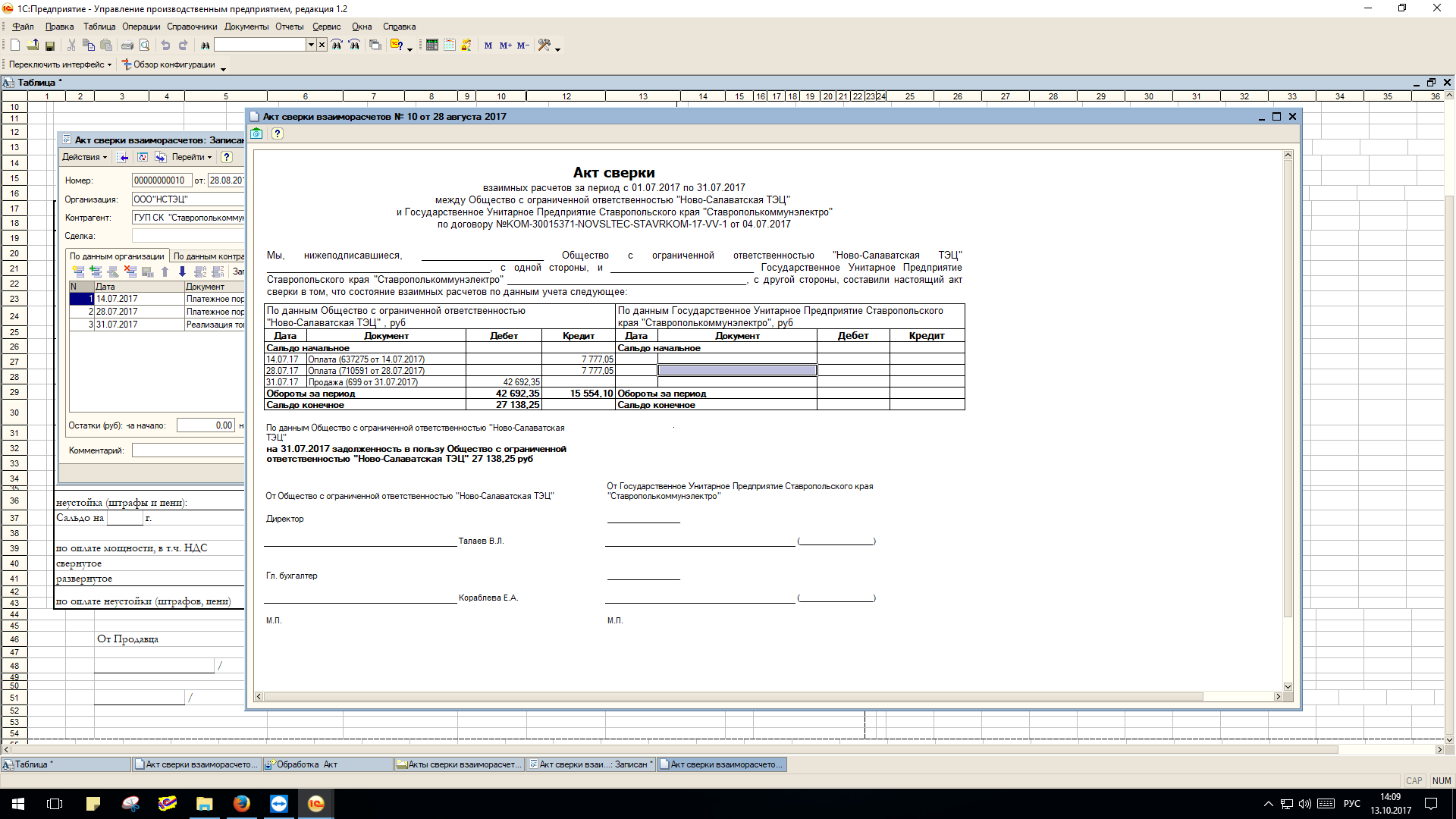 АКТ СВЕРКИ РАСЧЕТОВпо Договору купли-продажи мощности по результатам конкурентного отбора мощности№ 	от 	за  	 г.« 	» 	20   г(руб.)От Продавца	От Покупателя 	 /	/ 	 /	/ 	 /	/					 	 /	/Рисунок 1 пример стандартнойРазвернутое сальдо не надо,надосвернутое и  отдельно выделять ндсТо есть пишется сумма,затем –сумму ндс. Свернутое сальдо проще говоря- те же обороты.Ндс берется из открывания ДОКУМЕНТ (пишется суммированный ндс сразу за все, по типу как и сальдо свернутое)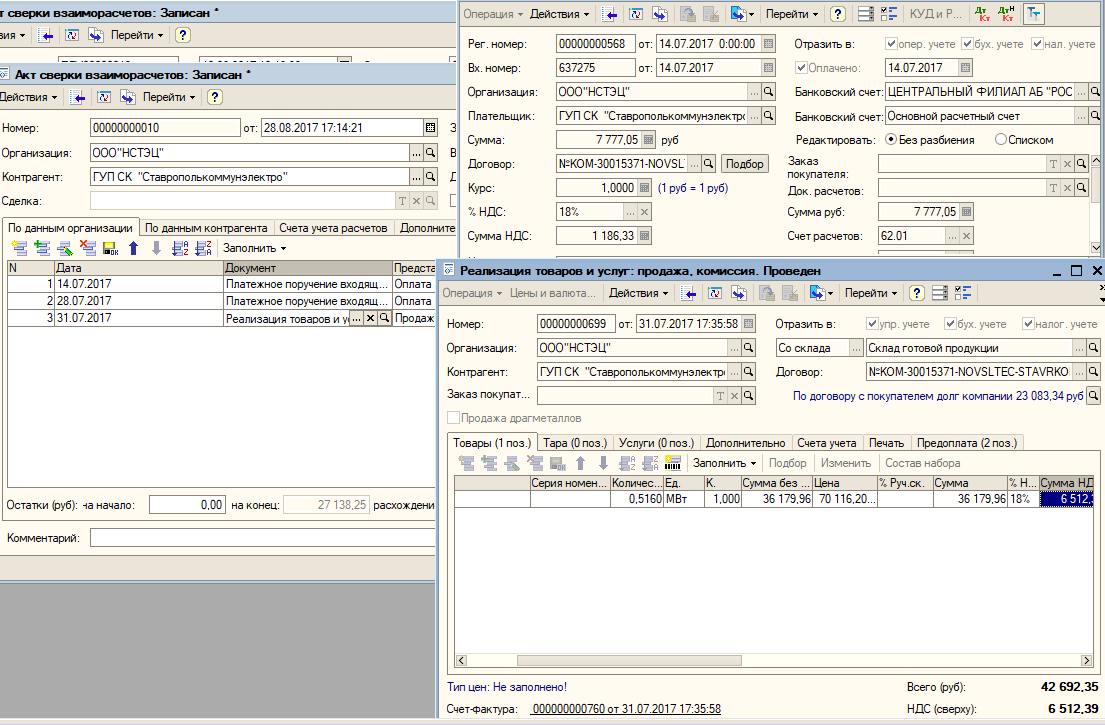 Приобретено и оплачено –это тоже обороты,но если организация что-то покупала, , то на приобретено –кт, на оплачено – дт ,если продавала,то наоборот также сумма и отдельно ндсПоставщик или покупатель это просматривается через договор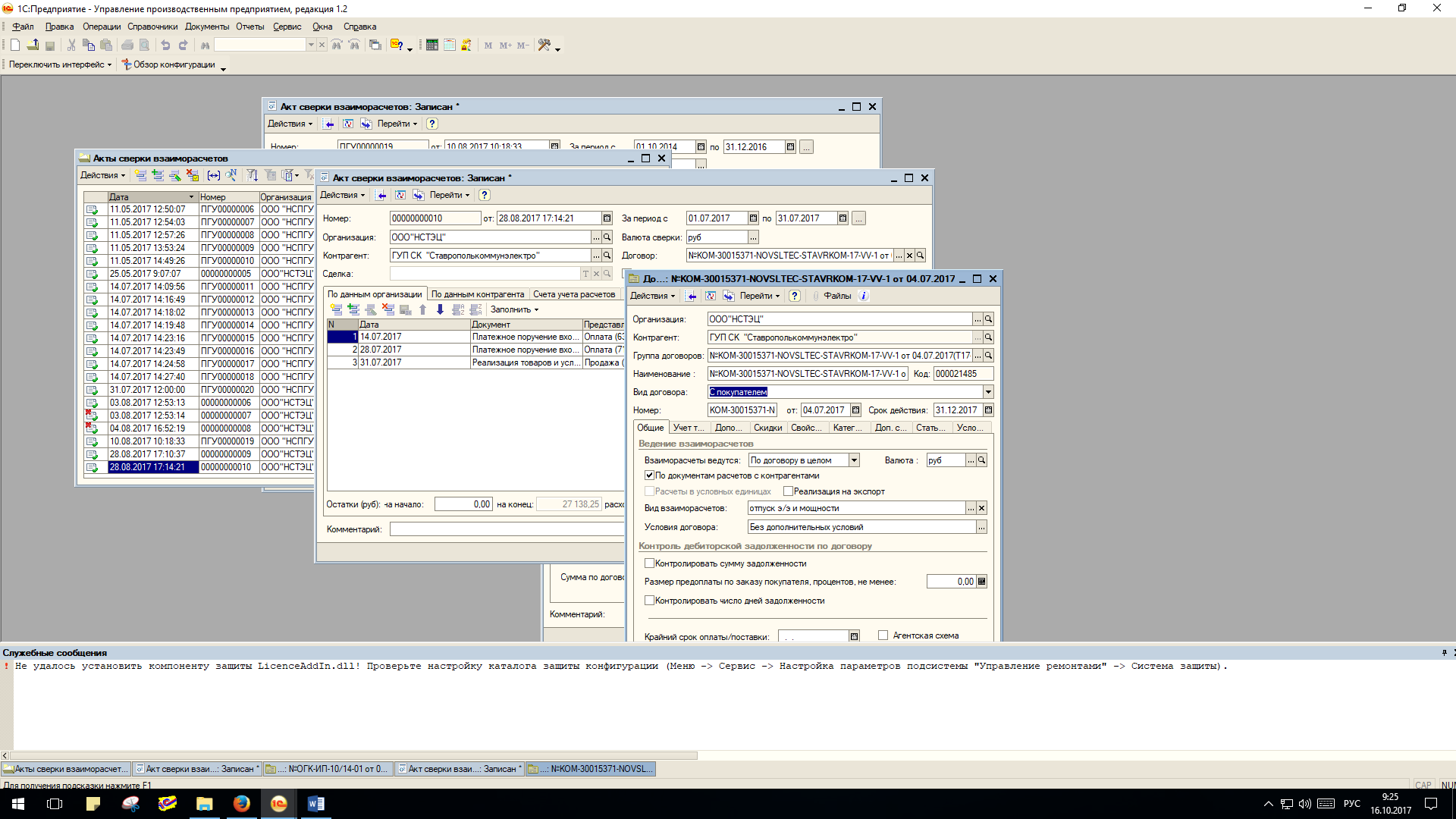 В конце просто конечное сальдо и также отдельно НДС.насчет неустойки пока выясняю. По данным ПродавцаПо данным ПродавцаПо данным ПокупателяПо данным ПокупателяДебетДебетКредитКредитДебетКредитСальдо на  	 г.:по оплате мощности, в т.ч. НДСсвернутое НДС42692426921555415554Сальдо на  	 г.:по оплате мощности, в т.ч. НДСсвернутое НДСНДС суммаНДС суммаНДС суммаНДС суммапо оплате неустойки (штрафов, пени)неустнеустнеустнеустПриобретено мощности за 	 г. на сумму, в т.ч. НДСНачислена неустойка (штрафы и пени)42692(СУММА)42692(СУММА)суммасуммаПриобретено мощности за 	 г. на сумму, в т.ч. НДСНачислена неустойка (штрафы и пени)6512 НДС сумма 6512 НДС сумма Ндс суммаНдс суммаПриобретено мощности за 	 г. на сумму, в т.ч. НДСНачислена неустойка (штрафы и пени)неустнеустнеустнеустОплачено: мощность, в т.ч. НДСсуммасумма15554сумма15554суммаОплачено: мощность, в т.ч. НДСНдс суммаНдс сумма1 186,33*2НДС сумма1 186,33*2НДС сумманеустойка (штрафы и пени):неустнеустнеустнеустСальдо на  	 г.:по оплате мощности, в т.ч. НДСсвернутое НДС27138,2527138,25Сальдо на  	 г.:по оплате мощности, в т.ч. НДСсвернутое НДСНДС сумма НДС сумма НДС сумма НДС сумма по оплате неустойки (штрафов, пени)неустнеустнеустнеуст